Unit Plan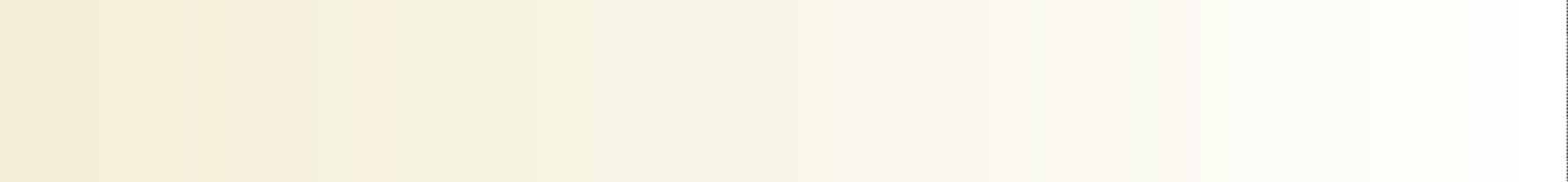 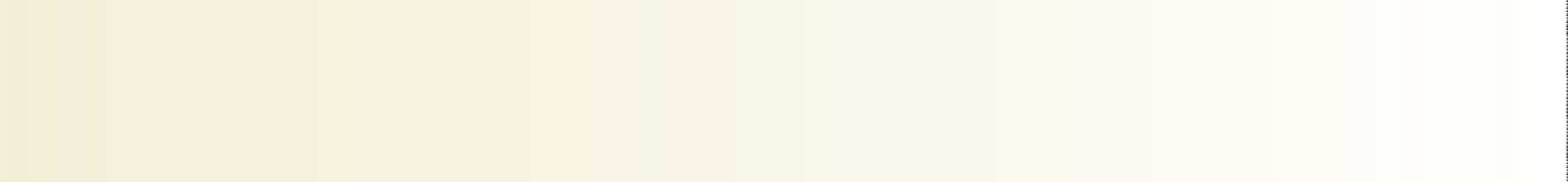 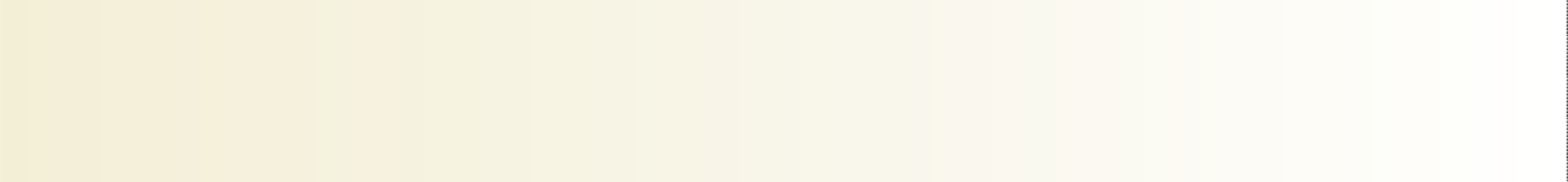 Subject: 	Unit:	Dates:  	Lesson: 	Standard:	 Lesson OutlineLesson: 	Standard:	 Lesson OutlineLesson: 	Standard:	 Lesson OutlineLesson: 	Standard:	 Lesson OutlineLesson: 	Standard:	 Lesson Outline